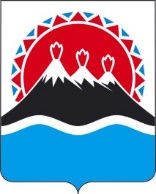 МИНИСТЕРСТВО ФИНАНСОВКАМЧАТСКОГО КРАЯПРИКАЗПРИКАЗЫВАЮ:1. Внести в таблицу приложения к приказу Министерства финансов Камчатского края от 10.01.2014 № 6 «Об утверждении перечня кодов подвидов по видам доходов, главными администраторами которых являются органы государственной власти Камчатского края и находящиеся в их ведении казенные учреждения» изменение, дополнив пунктом 68 следующего содержания:«».2. Настоящий приказ вступает в силу после дня его официального опубликования.[Дата регистрации] № [Номер документа]г. Петропавловск-КамчатскийО внесении изменения в приложение к приказу Министерства финансов Камчатского края от 10.01.2014 № 6 «Об утверждении перечня кодов подвидов по видам доходов, главными администраторами которых являются органы государственной власти Камчатского края и находящиеся в их ведении казенные учреждения»68000 2 18 25750 02 0000 150 «Доходы бюджетов субъектов Российской Федерацииот возврата остатков субсидий на реализацию мероприятий по модернизациишкольных систем образования из бюджетов муниципальных образований»7000возврат остатков субсидий, субвенций и иных межбюджетных трансфертов, имеющих целевое назначение, прошлых лет федерального бюджета68000 2 18 25750 02 0000 150 «Доходы бюджетов субъектов Российской Федерацииот возврата остатков субсидий на реализацию мероприятий по модернизациишкольных систем образования из бюджетов муниципальных образований»8000возврат остатков субсидий, субвенций и иных межбюджетных трансфертов, имеющих целевое назначение, прошлых лет краевого бюджетаМинистр[горизонтальный штамп подписи 1]А.Н. Бутылин